Publicado en Valencia el 26/03/2020 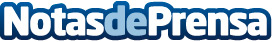 El sector del juguete apuesta por el online para apoyar el entretenimiento de las familiasToy Planet se centra en el canal online para mantener el contacto con los clientes y ofrecerles entretenimiento, mientras sus tiendas permanezcan cerradas por el estado de alarmaDatos de contacto:Desirée Tornero Pardo645697286Nota de prensa publicada en: https://www.notasdeprensa.es/el-sector-del-juguete-apuesta-por-el-online Categorias: Nacional Marketing Sociedad Entretenimiento Consumo Ocio para niños http://www.notasdeprensa.es